CE SUJET COMPORTE 24 DOSSIERS ET 24 ANNEXES (20 PAGES AU TOTAL).Il est demandé aux candidats :de contrôler que le dossier sujet soit complet,d’inscrire son, nom et prénom,de répondre obligatoirement sur ce dossier,de rendre ce dossier en fin d’épreuve aux surveillants de salle.de remplir les documents proprement avec une écriture lisiblede ne pas dégrafer les feuillesLe prêt entre élèves est interdit.La calculatrice est autorisée selon la matière (l’enseignant le précise en début d’épreuve).Durée : 3 heures pour les trois matièresTemps conseillé par matière : 1 hPRÉSENTATION DES THEMES ET BARÈME DE NOTATIONThème N°1 - Technologie professionnelle CSRPRÉSENTATION DES THEMES ET BARÈME DE NOTATIONThème N°2 - Sciences appliquéesPRÉSENTATION DES THEMES ET BARÈME DE NOTATIONThème N°3 - Gestion appliquéeThème N°1 - Technologie professionnelle CSRThème N°2 - Sciences appliquéesThème N°3 - Gestion appliquéeBEP Restauration option ServiceContrôle en cours de formationÉpreuve EP1-S1E11/E12/E21-S1Technologie professionnelle, sciences appliquées, Gestion appliquéeBaccalauréat Professionnel CSRContrôle en cours de formationÉpreuve EP1-S1E11/E12/E21-S1Technologie professionnelle, sciences appliquées, Gestion appliquée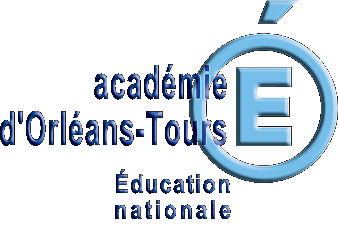 21, rue Saint-Étienne  45043 ORLEANS Cedex 02.38.79.39.13LOGO et LYCÉECertification BEP : Session 20BAC Pro :Session 20NOM :Date :Prénom :Prénom :Discipline(s)Technologie professionnelleSciences appliquéesGestion appliquéeCCF - BEP : EP1 -S1CCF - Bac Pro : E11/E12/E21-S1E11  Coéf : 2E12  Coéf : 2E21  Coéf : 2Nombre de DossierThèmes abordés et compétencesBarèmeBarèmeDossier N°1 POINTSDossier N°2 POINTSDossier N°3 POINTSDossier N°4 POINTSDossier N°5 POINTSDossier N°6 POINTSDossier N°7 POINTSDossier N°8 POINTSSous TotalSous Total/ TOTALTOTAL/ 20Nombre de DossierThèmes abordés et compétencesBarèmeBarèmeDossier N°1 POINTSDossier N°2 POINTSDossier N°3 POINTSDossier N°4 POINTSDossier N°5 POINTSDossier N°6 POINTSDossier N°7 POINTSDossier N°8 POINTSSous TotalSous Total/ TOTALTOTAL/ 20Nombre de DossierThèmes abordés et compétencesBarèmeBarèmeDossier N°1 POINTSDossier N°2 POINTSDossier N°3 POINTSDossier N°4 POINTSDossier N°5 POINTSDossier N°6 POINTSDossier N°7 POINTSDossier N°8 POINTSSous TotalSous Total/ TOTALTOTAL/ CONTEXTE PROFESSIONNELCONTEXTE PROFESSIONNELDossier N°1 T - CSR : /     points La situation :  1.1 - Votre rôle :l’Annexe N°1 T – CSRDocument N°1 T – CSR 1.2 - Votre rôle : 1.3 - Votre rôle : La situation :  1.1 - Votre rôle :l’Annexe N°1 T – CSRDocument N°1 T – CSR 1.2 - Votre rôle : 1.3 - Votre rôle :Annexe N°1 T - CSR/    pointsDocument N°1 T - CSRDossier N°2 T - CSR : /     points La situation :  2.1 - Votre rôle :l’Annexe N°2 T – CSRDocument N°2 T – CSR 2.2 - Votre rôle : 2.3 - Votre rôle : La situation :  2.1 - Votre rôle :l’Annexe N°2 T – CSRDocument N°2 T – CSR 2.2 - Votre rôle : 2.3 - Votre rôle :Annexe N°2 T - CSR/    pointsDocument N°2 T - CSRDossier N°3 T - CSR : /     points La situation :  3.1 - Votre rôle :l’Annexe N°3 T – CSRDocument N°3 T – CSR 3.2 - Votre rôle : 3.3 - Votre rôle : La situation :  3.1 - Votre rôle :l’Annexe N°3 T – CSRDocument N°3 T – CSR 3.2 - Votre rôle : 3.3 - Votre rôle :Annexe N°3 T - CSR/    pointsDocument N°3 T - CSRDossier N°4 T - CSR : /     points La situation :  4.1 - Votre rôle :l’Annexe N°4 T – CSRDocument N°4 T – CSR 4.2 - Votre rôle : 4.3 - Votre rôle : La situation :  4.1 - Votre rôle :l’Annexe N°4 T – CSRDocument N°4 T – CSR 4.2 - Votre rôle : 4.3 - Votre rôle :Annexe N°4 T - CSR/    pointsDocument N°4 T - CSRDossier N°5 T - CSR : /     points La situation :  5.1 - Votre rôle :l’Annexe N°5 T – CSRDocument N°5 T – CSR 5.2 - Votre rôle : 5.3 - Votre rôle : La situation :  5.1 - Votre rôle :l’Annexe N°5 T – CSRDocument N°5 T – CSR 5.2 - Votre rôle : 5.3 - Votre rôle :Annexe N°5 T - CSR/    pointsDocument N°5 T - CSRDossier N°6 T - CSR : /     points La situation :  6.1 - Votre rôle :l’Annexe N°6 T – CSRDocument N°6 T – CSR 6.2 - Votre rôle : 6.3 - Votre rôle : La situation :  6.1 - Votre rôle :l’Annexe N°6 T – CSRDocument N°6 T – CSR 6.2 - Votre rôle : 6.3 - Votre rôle :Annexe N°6 T - CSR/    pointsDocument N°6 T - CSRDossier N°7 T - CSR : /     points La situation :  7.1 - Votre rôle :l’Annexe N°7 T – CSRDocument N°7 T – CSR7.2 - Votre rôle : 7.3 - Votre rôle : La situation :  7.1 - Votre rôle :l’Annexe N°7 T – CSRDocument N°7 T – CSR7.2 - Votre rôle : 7.3 - Votre rôle :Annexe N°7 T - CSR/    pointsDocument N°7 T - CSRDossier N°8 T - CSR : /     points La situation :  8.1 - Votre rôle :l’Annexe N°8 T – CSRDocument N°8 T – C. 8.8 - Votre rôle : 8.3 - Votre rôle : La situation :  8.1 - Votre rôle :l’Annexe N°8 T – CSRDocument N°8 T – C. 8.8 - Votre rôle : 8.3 - Votre rôle :Annexe N°8 T - CSR/    pointsDocument N°8 T - CSRDossier N°1 - SA : /     points La situation :  1.1 - Votre rôle :l’Annexe N°1 – SADocument N°1 – SA 1.2 - Votre rôle : 1.3 - Votre rôle : La situation :  1.1 - Votre rôle :l’Annexe N°1 – SADocument N°1 – SA 1.2 - Votre rôle : 1.3 - Votre rôle :Annexe N°1 - SA/    pointsDocument N°1 - SADossier N°2 - SA : /     points La situation :  2.1 - Votre rôle :l’Annexe N°2 - SADocument N°2 - SA. 2.2 - Votre rôle : 2.3 - Votre rôle : La situation :  2.1 - Votre rôle :l’Annexe N°2 - SADocument N°2 - SA. 2.2 - Votre rôle : 2.3 - Votre rôle :Annexe N°2 - SA/    pointsDocument N°2 - SADossier N°3 - SA : /     points La situation :  3.1 - Votre rôle :l’Annexe N°3 - SADocument N°3 - SA. 3.2 - Votre rôle : 3.3 - Votre rôle : La situation :  3.1 - Votre rôle :l’Annexe N°3 - SADocument N°3 - SA. 3.2 - Votre rôle : 3.3 - Votre rôle :Annexe N°3 - SA/    pointsDocument N°3 - SADossier N°4 - SA : /     points La situation :  4.1 - Votre rôle :l’Annexe N°4 - SADocument N°4 - SA- SA- SA- SA. 4.2 - Votre rôle : 4.3 - Votre rôle : La situation :  4.1 - Votre rôle :l’Annexe N°4 - SADocument N°4 - SA- SA- SA- SA. 4.2 - Votre rôle : 4.3 - Votre rôle :Annexe N°4 - SA/    pointsDocument N°4 - SADossier N°5 - SA : /     points La situation :  5.1 - Votre rôle :l’Annexe N°5 - SADocument N°5 - SA. 5.2 - Votre rôle : 5.3 - Votre rôle : La situation :  5.1 - Votre rôle :l’Annexe N°5 - SADocument N°5 - SA. 5.2 - Votre rôle : 5.3 - Votre rôle :Annexe N°5 - SA/    pointsDocument N°5 - SADossier N°6 - SA : /     points La situation :  6.1 - Votre rôle :l’Annexe N°6 - SADocument N°6 - SA. 6.2 - Votre rôle : 6.3 - Votre rôle : La situation :  6.1 - Votre rôle :l’Annexe N°6 - SADocument N°6 - SA. 6.2 - Votre rôle : 6.3 - Votre rôle :Annexe N°6 - SA/    pointsDocument N°6 - SADossier N°7 - SA : /     points La situation :  7.1 - Votre rôle :l’Annexe N°7 - SADocument N°7 - SA7.2 - Votre rôle : 7.3 - Votre rôle : La situation :  7.1 - Votre rôle :l’Annexe N°7 - SADocument N°7 - SA7.2 - Votre rôle : 7.3 - Votre rôle :Annexe N°7 - SA/    pointsDocument N°7 - SADossier N°8 - SA : /     points La situation :  8.1 - Votre rôle :l’Annexe N°8 - SADocument N°8 - SA. 8.8 - Votre rôle : 8.3 - Votre rôle : La situation :  8.1 - Votre rôle :l’Annexe N°8 - SADocument N°8 - SA. 8.8 - Votre rôle : 8.3 - Votre rôle :Annexe N°8 - SA/    pointsDocument N°8 - SADossier N°1 - GA : /     points La situation :  1.1 - Votre rôle :l’Annexe N°1 – GADocument N°1 – GA 1.2 - Votre rôle : 1.3 - Votre rôle : La situation :  1.1 - Votre rôle :l’Annexe N°1 – GADocument N°1 – GA 1.2 - Votre rôle : 1.3 - Votre rôle :Annexe N°1 - GA/    pointsDocument N°1 - GADossier N°2 - GA : /     points La situation :  2.1 - Votre rôle :l’Annexe N°2 - GADocument N°2 - GA 2.2 - Votre rôle : 2.3 - Votre rôle : La situation :  2.1 - Votre rôle :l’Annexe N°2 - GADocument N°2 - GA 2.2 - Votre rôle : 2.3 - Votre rôle :Annexe N°2 - GA/    pointsDocument N°2 - GADossier N°3 - GA : /     points La situation :  3.1 - Votre rôle :l’Annexe N°3 - GADocument N°3 - GA 3.2 - Votre rôle : 3.3 - Votre rôle : La situation :  3.1 - Votre rôle :l’Annexe N°3 - GADocument N°3 - GA 3.2 - Votre rôle : 3.3 - Votre rôle :Annexe N°3 - GA/    pointsDocument N°3 - GADossier N°4 - GA : /     points La situation :  4.1 - Votre rôle :l’Annexe N°4 - GADocument N°4 - SA- SA- SA- GA. 4.2 - Votre rôle : 4.3 - Votre rôle : La situation :  4.1 - Votre rôle :l’Annexe N°4 - GADocument N°4 - SA- SA- SA- GA. 4.2 - Votre rôle : 4.3 - Votre rôle :Annexe N°4 - GA/    pointsDocument N°4 - GADossier N°5 - GA : /     points La situation :  5.1 - Votre rôle :l’Annexe N°5 - GADocument N°5 - GA 5.2 - Votre rôle : 5.3 - Votre rôle : La situation :  5.1 - Votre rôle :l’Annexe N°5 - GADocument N°5 - GA 5.2 - Votre rôle : 5.3 - Votre rôle :Annexe N°5 - GA/    pointsDocument N°5 - GADossier N°6 - GA : /     points La situation :  6.1 - Votre rôle :l’Annexe N°6 - GADocument N°6 - GA 6.2 - Votre rôle : 6.3 - Votre rôle : La situation :  6.1 - Votre rôle :l’Annexe N°6 - GADocument N°6 - GA 6.2 - Votre rôle : 6.3 - Votre rôle :Annexe N°6 - GA/    pointsDocument N°6 - GADossier N°7 - GA : /     points La situation :  7.1 - Votre rôle :l’Annexe N°7 - GADocument N°7 - GA7.2 - Votre rôle : 7.3 - Votre rôle : La situation :  7.1 - Votre rôle :l’Annexe N°7 - GADocument N°7 - GA7.2 - Votre rôle : 7.3 - Votre rôle :Annexe N°7 - GA/    pointsDocument N°7 - GADossier N°8 - GA : /     points La situation :  8.1 - Votre rôle :l’Annexe N°8 - GADocument N°8 - GA 8.8 - Votre rôle : 8.3 - Votre rôle : La situation :  8.1 - Votre rôle :l’Annexe N°8 - GADocument N°8 - GA 8.8 - Votre rôle : 8.3 - Votre rôle :Annexe N°8 - GA/    pointsDocument N°8 - GA